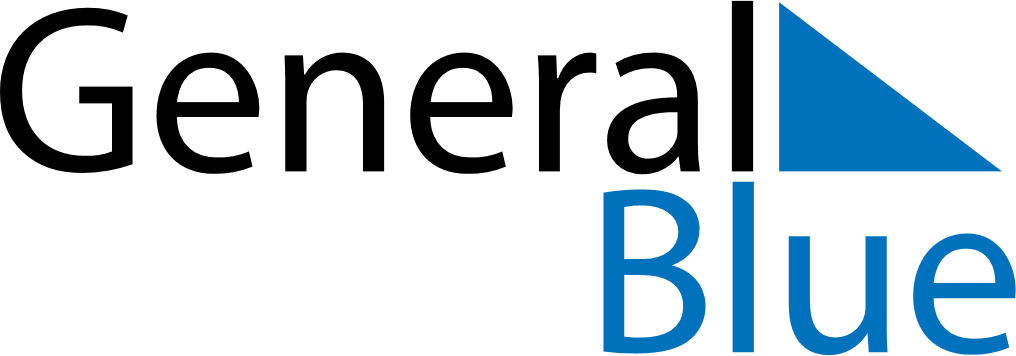 January 2024January 2024January 2024January 2024January 2024January 2024Skoevde, Vaestra Goetaland, SwedenSkoevde, Vaestra Goetaland, SwedenSkoevde, Vaestra Goetaland, SwedenSkoevde, Vaestra Goetaland, SwedenSkoevde, Vaestra Goetaland, SwedenSkoevde, Vaestra Goetaland, SwedenSunday Monday Tuesday Wednesday Thursday Friday Saturday 1 2 3 4 5 6 Sunrise: 8:53 AM Sunset: 3:22 PM Daylight: 6 hours and 28 minutes. Sunrise: 8:53 AM Sunset: 3:23 PM Daylight: 6 hours and 30 minutes. Sunrise: 8:52 AM Sunset: 3:24 PM Daylight: 6 hours and 32 minutes. Sunrise: 8:52 AM Sunset: 3:26 PM Daylight: 6 hours and 34 minutes. Sunrise: 8:51 AM Sunset: 3:27 PM Daylight: 6 hours and 36 minutes. Sunrise: 8:50 AM Sunset: 3:29 PM Daylight: 6 hours and 38 minutes. 7 8 9 10 11 12 13 Sunrise: 8:50 AM Sunset: 3:30 PM Daylight: 6 hours and 40 minutes. Sunrise: 8:49 AM Sunset: 3:32 PM Daylight: 6 hours and 43 minutes. Sunrise: 8:48 AM Sunset: 3:34 PM Daylight: 6 hours and 45 minutes. Sunrise: 8:47 AM Sunset: 3:35 PM Daylight: 6 hours and 48 minutes. Sunrise: 8:46 AM Sunset: 3:37 PM Daylight: 6 hours and 51 minutes. Sunrise: 8:45 AM Sunset: 3:39 PM Daylight: 6 hours and 54 minutes. Sunrise: 8:44 AM Sunset: 3:41 PM Daylight: 6 hours and 57 minutes. 14 15 16 17 18 19 20 Sunrise: 8:43 AM Sunset: 3:43 PM Daylight: 7 hours and 0 minutes. Sunrise: 8:41 AM Sunset: 3:45 PM Daylight: 7 hours and 3 minutes. Sunrise: 8:40 AM Sunset: 3:47 PM Daylight: 7 hours and 7 minutes. Sunrise: 8:39 AM Sunset: 3:49 PM Daylight: 7 hours and 10 minutes. Sunrise: 8:37 AM Sunset: 3:51 PM Daylight: 7 hours and 14 minutes. Sunrise: 8:36 AM Sunset: 3:53 PM Daylight: 7 hours and 17 minutes. Sunrise: 8:34 AM Sunset: 3:56 PM Daylight: 7 hours and 21 minutes. 21 22 23 24 25 26 27 Sunrise: 8:32 AM Sunset: 3:58 PM Daylight: 7 hours and 25 minutes. Sunrise: 8:31 AM Sunset: 4:00 PM Daylight: 7 hours and 29 minutes. Sunrise: 8:29 AM Sunset: 4:02 PM Daylight: 7 hours and 33 minutes. Sunrise: 8:27 AM Sunset: 4:05 PM Daylight: 7 hours and 37 minutes. Sunrise: 8:25 AM Sunset: 4:07 PM Daylight: 7 hours and 41 minutes. Sunrise: 8:24 AM Sunset: 4:09 PM Daylight: 7 hours and 45 minutes. Sunrise: 8:22 AM Sunset: 4:12 PM Daylight: 7 hours and 49 minutes. 28 29 30 31 Sunrise: 8:20 AM Sunset: 4:14 PM Daylight: 7 hours and 54 minutes. Sunrise: 8:18 AM Sunset: 4:16 PM Daylight: 7 hours and 58 minutes. Sunrise: 8:16 AM Sunset: 4:19 PM Daylight: 8 hours and 3 minutes. Sunrise: 8:14 AM Sunset: 4:21 PM Daylight: 8 hours and 7 minutes. 